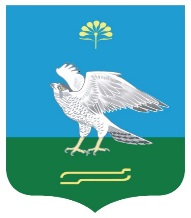 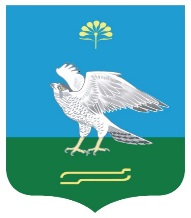                                                                        №  53                                                             Об отмене постановления Администрации сельского поселения Зильдяровский сельсовет муниципального района Миякинский район Республики Башкортостан от 26 декабря 2018г. № 62 «Об утверждении Административного регламента предоставления муниципальной услуги «Признание в установленном порядке жилых помещений муниципального жилищного фонда непригодными для проживания» на территории сельского поселения Зильдяровский сельсовет муниципального района Миякинский район Республики Башкортостан» с учетом изменений внесенных от 29 июня 2020 года № 34            На основании экспертного заключения Государственного комитета Республики Башкортостан по делам юстиции от 15 ноября 2022 г. НГР RU 03005505201800015, в связи с несоответствием постановления федеральному законодательству Администрация сельского поселения Зильдяровский сельсовет муниципального района Миякинский район Республики Башкортостан ПОСТАНОВЛЯЕТ:          1.Отменить постановление Администрации сельского поселения Зильдяровский сельсовет муниципального района Миякинский район Республики Башкортостан от 26 декабря 2018г. № 62 «Об утверждении Административного регламента предоставления муниципальной услуги «Признание в установленном порядке жилых помещений муниципального жилищного фонда непригодными для проживания» на территории сельского поселения Зильдяровский сельсовет муниципального района Миякинский район Республики Башкортостан» с учетом изменений внесенных от 29 июня 2020 года № 34.          2.Обнародовать настоящее постановление на информационном стенде в здании администрации сельского поселения Зильдяровский сельсовет муниципального района Миякинский район Республики Башкортостан и на официальном сайте в сети «Интернет».          3.Контроль за исполнением настоящего постановления оставляю за собой.          4.Настоящее Постановление вступает в силу со дня его подписания.Глава  сельского поселения                                        З.З.Идрисов